ДневникПедагогических наблюденийМосква, 2016Методические указанияНаблюдение является первым и самым главным шагом в работе педагога, если он хочет планировать свою деятельность таким образом, чтобы все мероприятия подходили детям, способствовали их развитию. Зачастую педагоги уверены в том, что они видят каждого ребенка в отдельности и группу в целом, ведь это их прямая обязанность. Однако видеть детей и целенаправленно наблюдать за ними – явление разного порядка. Педагог наблюдает за жизнью детей, чтобы понять, что происходит с каждым ребенком, разобраться в действительных причинах его поведения и состояния, увидеть его развитие, определить его потребности, интересы и умения, при необходимости внести изменения в среду группы, выявить моменты, вызывающие озабоченность, и найти способы, позволяющие наилучшим образом решить проблемные ситуации. При этом ценность наблюдения заключается в признании уникальности и целостности личности ребенка, принятии его индивидуальных особенностей и права на самостоятельные действия. Владение методом наблюдения-важнейший критерий мастерства педагога. Согласно фундаментальной идее педагогики Марии Монтессори, педагог должен принять позицию «следования за ребенком». Такая позиция невозможна без наблюдений за жизнью детей и выработки на их основании своих педагогических действий. Направленное на детей планирование является обязательным инструментом деятельности педагога. Педагогические действия, соответствующие уровню и потребностям детей, облегчают работу и экономят время.Наблюдение, документирование и планирование-все эти элементы фундаментальной педагогической подготовки при их правильном применении гармонично интересуются в текущую деятельность, делают ее более осмысленной и эффективной и приводят к лучшим результатам. Однако многие существующие сегодня системы наблюдения достаточно трудоемки, и для их практической реализации просто не хватает времени. Дневник педагогических наблюдений легок в использовании. Он представляет собой рабочий журнал воспитателя, состоящий из комплекта листов наблюдений.Ведение дневника-процесс, требующий не только постоянной точной фиксации происходящих с ребенком событий, но и педагогической интерпретации наблюдений. В основе ведения дневника-сбор точной и объективной информации во время свободной работы детей с различными материалами, игр в помещении и на свежем воздухе, в процессе творческой деятельности, а также сведений об их поведении в ежедневных бытовых ситуациях.Работа с дневником педагогических наблюдений.Дневник предназначен для ведения записей непосредственно во время наблюдений. Такие заметки не являются подробным описанием событий, а представляют собой краткую форму документации, которая впоследствии помогает восстановить полный ход процесса. Поэтому полученный во время наблюдения материал в дальнейшем может лечь в основу обзора дня или сообщений о развитии ребенка его родителям. В дневнике используется так называемый метод колонок. Он позволяет отделить увиденное событие от его интерпретации. Используя этот метод, вы в одной колонке записываете только то, что видите, а к записи своих мыслей по этому поводу возвращаетесь позже.До начала работы заполните титульный лист и список группы. Обратите внимание на выбор символа для каждого ребенка и заготовьте (по желанию) «записную книжку»-вырежьте по боковым линиям страницы с листами наблюдения для каждого ребенка, запишите личные данные ребенка в отведенных для этого полях.Во время наблюдения речь идет только о фиксировании увиденного. По сути, это фотография, отображающая то, что видно в данный момент. Записывая только факты, вы обеспечите надежность и достоверность наблюдений. Описание эпизодов должно быть кратким и не содержать оценок. Интерпретация делается на следующем этапе-во время просмотра записей наблюдений. Цель ведения дневника-сознательно следить за тем, что происходит с детьми, чтобы впоследствии отразить факты, свидетельствующие об уровне и динамике их развития.Старайтесь проводить наблюдения регулярно, используя для этого самые простые способы. При этом не обязательно заполнять листы дневника ежедневно, главное-не упускать важных моментов в жизни детей.Проводите наблюдения не в «расслабленные» периоды, когда дети чем-то заняты без вашего участия, а в периоды активной деятельности.Точно описывайте наблюдаемые события и ситуации. Особое внимание обращайте на те моменты, когда ребенок впервые проявил какие-либо качества или способности. Непосредственно во время наблюдения заполняйте только графу «Я это увидел(а)». Не забывайте записывать также дату и время. Используйте свои собственные сокращения и фиксируйте их рядом с записями наблюдений или на листах для заметок. Графа «Я думаю об этом так» заполняется вами после работы в группе, во время вашей подготовки.По возможности в отдельных случаях делайте фотографии, они помогут впоследствии составить комплексное видение происходящего.При записи наблюдений избегайте:Подтверждать посредством наблюдения предвзятые мнения;Запечатлевать интерпретации как наблюдения;Делать подробные описания (используйте в записях ключевые слова, которые напомнят вам о происходивших событиях, когда вы будете делать выводы).Для наблюдения могут быть предложены разнообразные вопросы, например:На каком уровне находится познавательное развитие ребенка? Насколько сосредоточенно играет ребенок? Какими вещами он главным образом занимается? Отдает ли ребенок предпочтение каким-либо материалам, игрушкам? Какие достижения продемонстрировал ребенок? Что он уже знает? Как продвигается развитие речи? Какие звуки, слова произносит ребенок? Как он строит предложения, рассказ? Запоминает ли ребенок стихи? Как он слушает сказки, рассказы?Играет ребенок один или со сверстниками? Как он реагирует на других детей или взрослых? Как он взаимодействует с ними?Процесс наблюдения и записи его в дневнике может быть весьма непродолжительным-от 3 до 5 минут. Примеры записи:«Саша бросил куклу на пол. Ира подняла ее, погладила по голове и посадила на стул».«Настя споткнулась и упала. Катя помогла ей встать, потерла ушибленную коленку и успокоила: «Ничего,  скоро пройдет!». «Алеша внимательно слушал сказку от начала до конца. После этого попросил книгу, чтобы рассмотреть картинки».«Девочки построили из кубиков домик. Саша направил на него большую машину и разрушил постройку».Фиксация ключевых событий и важных видов поведения ребенка не требует специальной подготовки, кроме того, она доступна родителям. При этом документация наблюдений не должна отвечать на все вопросы родителей, а должна выявлять новые вопросы, чтобы стать причиной разговора о дальнейшем пути развития ребенка, основой для целенаправленного выбора педагогических средств. При интерпретации наблюдений необходимо: -комплексно рассматривать факты;-устанавливать связь между отдельными фактами;-искать типичное, неслучайное в поведении ребенка;-после определения типичного формулировать выводы.Выводы могут охватывать целый спектр особенностей и достижений ребенка. Они не должны содержать поспешных сообщений, а могут представлять собой несколько точек зрения, сформированных на основании документированных фактов, обсужденных с коллегами, родителями, специалистами. В целях удобства обобщения зафиксированных событий в листы наблюдений введены поля, позволяющие систематизировать записи по отдельным направлениям развития. Для этого предлагаем вам указывать области и направления развития в соответствующих графах с помощью кодов.Указанные коды при необходимости можно использовать и при написании выводов. Они соответствуют кодам, употребляемым в картах развития детей, выпущенных издательством «Национальное образование».Список группы                                   Дневник педагогических наблюдений               Фамилия, имя ребенка Месяц(месяцы) ____________________________________   Год __________________Месяц(месяцы) __________________________   Год _______________               Месяц(месяцы) __________________________   Год _______________               Месяц(месяцы) __________________________   Год _______________               Выводы и рекомендацииДата _________________Старший воспитатель ___________________________________/__________________Воспитатель ___________________________________________/__________________Психолог _____________________________________________/__________________Логопед ______________________________________________/__________________Дневник педагогических наблюдений               Фамилия, имя ребенка Месяц(месяцы) ____________________________________   Год __________________Месяц(месяцы) __________________________   Год _______________               Месяц(месяцы) __________________________   Год _______________               Месяц(месяцы) __________________________   Год _______________               Выводы и рекомендацииДата _________________Старший воспитатель ___________________________________/__________________Воспитатель ___________________________________________/__________________Психолог _____________________________________________/__________________Логопед ______________________________________________/__________________Дневник педагогических наблюдений               Фамилия, имя ребенка Месяц(месяцы) ____________________________________   Год __________________Месяц(месяцы) __________________________   Год _______________               Месяц(месяцы) __________________________   Год _______________               Месяц(месяцы) __________________________   Год _______________               Выводы и рекомендацииДата _________________Старший воспитатель ___________________________________/__________________Воспитатель ___________________________________________/__________________Психолог _____________________________________________/__________________Логопед ______________________________________________/__________________Дневник педагогических наблюдений               Фамилия, имя ребенка Месяц(месяцы) ____________________________________   Год __________________Месяц(месяцы) __________________________   Год _______________               Месяц(месяцы) __________________________   Год _______________               Месяц(месяцы) __________________________   Год _______________               Выводы и рекомендацииДата _________________Старший воспитатель ___________________________________/__________________Воспитатель ___________________________________________/__________________Психолог _____________________________________________/__________________Логопед ______________________________________________/__________________Дневник педагогических наблюдений               Фамилия, имя ребенка Месяц(месяцы) ____________________________________   Год __________________Месяц(месяцы) __________________________   Год _______________               Месяц(месяцы) __________________________   Год _______________               Месяц(месяцы) __________________________   Год _______________               Выводы и рекомендацииДата _________________Старший воспитатель ___________________________________/__________________Воспитатель ___________________________________________/__________________Психолог _____________________________________________/__________________Логопед ______________________________________________/__________________Дневник педагогических наблюдений               Фамилия, имя ребенка Месяц(месяцы) ____________________________________   Год __________________Месяц(месяцы) __________________________   Год _______________               Месяц(месяцы) __________________________   Год _______________               Месяц(месяцы) __________________________   Год _______________               Выводы и рекомендацииДата _________________Старший воспитатель ___________________________________/__________________Воспитатель ___________________________________________/__________________Психолог _____________________________________________/__________________Логопед ______________________________________________/__________________Дневник педагогических наблюдений               Фамилия, имя ребенка Месяц(месяцы) ____________________________________   Год __________________Месяц(месяцы) __________________________   Год _______________               Месяц(месяцы) __________________________   Год _______________               Месяц(месяцы) __________________________   Год _______________               Выводы и рекомендацииДата _________________Старший воспитатель ___________________________________/__________________Воспитатель ___________________________________________/__________________Психолог _____________________________________________/__________________Логопед ______________________________________________/__________________Дневник педагогических наблюдений               Фамилия, имя ребенка Месяц(месяцы) ____________________________________   Год __________________Месяц(месяцы) __________________________   Год _______________               Месяц(месяцы) __________________________   Год _______________               Месяц(месяцы) __________________________   Год _______________               Выводы и рекомендацииДата _________________Старший воспитатель ___________________________________/__________________Воспитатель ___________________________________________/__________________Психолог _____________________________________________/__________________Логопед ______________________________________________/__________________Дневник педагогических наблюдений               Фамилия, имя ребенка Месяц(месяцы) ____________________________________   Год __________________Месяц(месяцы) __________________________   Год _______________               Месяц(месяцы) __________________________   Год _______________               Месяц(месяцы) __________________________   Год _______________               Выводы и рекомендацииДата _________________Старший воспитатель ___________________________________/__________________Воспитатель ___________________________________________/__________________Психолог _____________________________________________/__________________Логопед ______________________________________________/__________________Дневник педагогических наблюдений               Фамилия, имя ребенка Месяц(месяцы) ____________________________________   Год __________________Месяц(месяцы) __________________________   Год _______________               Месяц(месяцы) __________________________   Год _______________               Месяц(месяцы) __________________________   Год _______________               Выводы и рекомендацииДата _________________Старший воспитатель ___________________________________/__________________Воспитатель ___________________________________________/__________________Психолог _____________________________________________/__________________Логопед ______________________________________________/__________________Дневник педагогических наблюдений               Фамилия, имя ребенка Месяц(месяцы) ____________________________________   Год __________________Месяц(месяцы) __________________________   Год _______________               Месяц(месяцы) __________________________   Год _______________               Месяц(месяцы) __________________________   Год _______________               Выводы и рекомендацииДата _________________Старший воспитатель ___________________________________/__________________Воспитатель ___________________________________________/__________________Психолог _____________________________________________/__________________Логопед ______________________________________________/__________________Дневник педагогических наблюдений               Фамилия, имя ребенка Месяц(месяцы) ____________________________________   Год __________________Месяц(месяцы) __________________________   Год _______________               Месяц(месяцы) __________________________   Год _______________               Месяц(месяцы) __________________________   Год _______________               Выводы и рекомендацииДата _________________Старший воспитатель ___________________________________/__________________Воспитатель ___________________________________________/__________________Психолог _____________________________________________/__________________Логопед ______________________________________________/__________________Дневник педагогических наблюдений               Фамилия, имя ребенка Месяц(месяцы) ____________________________________   Год __________________Месяц(месяцы) __________________________   Год _______________               Месяц(месяцы) __________________________   Год _______________               Месяц(месяцы) __________________________   Год _______________               Выводы и рекомендацииДата _________________Старший воспитатель ___________________________________/__________________Воспитатель ___________________________________________/__________________Психолог _____________________________________________/__________________Логопед ______________________________________________/__________________Дневник педагогических наблюдений               Фамилия, имя ребенка Месяц(месяцы) ____________________________________   Год __________________Месяц(месяцы) __________________________   Год _______________               Месяц(месяцы) __________________________   Год _______________               Месяц(месяцы) __________________________   Год _______________               Выводы и рекомендацииДата _________________Старший воспитатель ___________________________________/__________________Воспитатель ___________________________________________/__________________Психолог _____________________________________________/__________________Логопед ______________________________________________/__________________Дневник педагогических наблюдений               Фамилия, имя ребенка Месяц(месяцы) ____________________________________   Год __________________Месяц(месяцы) __________________________   Год _______________               Месяц(месяцы) __________________________   Год _______________               Месяц(месяцы) __________________________   Год _______________               Выводы и рекомендацииДата _________________Старший воспитатель ___________________________________/__________________Воспитатель ___________________________________________/__________________Психолог _____________________________________________/__________________Логопед ______________________________________________/__________________Дневник педагогических наблюдений               Фамилия, имя ребенка Месяц(месяцы) ____________________________________   Год __________________Месяц(месяцы) __________________________   Год _______________               Месяц(месяцы) __________________________   Год _______________               Месяц(месяцы) __________________________   Год _______________               Выводы и рекомендацииДата _________________Старший воспитатель ___________________________________/__________________Воспитатель ___________________________________________/__________________Психолог _____________________________________________/__________________Логопед ______________________________________________/__________________Дневник педагогических наблюдений               Фамилия, имя ребенка Месяц(месяцы) ____________________________________   Год __________________Месяц(месяцы) __________________________   Год _______________               Месяц(месяцы) __________________________   Год _______________               Месяц(месяцы) __________________________   Год _______________               Выводы и рекомендацииДата _________________Старший воспитатель ___________________________________/__________________Воспитатель ___________________________________________/__________________Психолог _____________________________________________/__________________Логопед ______________________________________________/__________________Дневник педагогических наблюдений               Фамилия, имя ребенка Месяц(месяцы) ____________________________________   Год __________________Месяц(месяцы) __________________________   Год _______________               Месяц(месяцы) __________________________   Год _______________               Месяц(месяцы) __________________________   Год _______________               Выводы и рекомендацииДата _________________Старший воспитатель ___________________________________/__________________Воспитатель ___________________________________________/__________________Психолог _____________________________________________/__________________Логопед ______________________________________________/__________________Дневник педагогических наблюдений               Фамилия, имя ребенка Месяц(месяцы) ____________________________________   Год __________________Месяц(месяцы) __________________________   Год _______________               Месяц(месяцы) __________________________   Год _______________               Месяц(месяцы) __________________________   Год _______________               Выводы и рекомендацииДата _________________Старший воспитатель ___________________________________/__________________Воспитатель ___________________________________________/__________________Психолог _____________________________________________/__________________Логопед ______________________________________________/__________________Дневник педагогических наблюдений               Фамилия, имя ребенка Месяц(месяцы) ____________________________________   Год __________________Месяц(месяцы) __________________________   Год _______________               Месяц(месяцы) __________________________   Год _______________               Месяц(месяцы) __________________________   Год _______________               Выводы и рекомендацииДата _________________Старший воспитатель ___________________________________/__________________Воспитатель ___________________________________________/__________________Психолог _____________________________________________/__________________Логопед ______________________________________________/__________________Дневник педагогических наблюдений               Фамилия, имя ребенка Месяц(месяцы) ____________________________________   Год __________________Месяц(месяцы) __________________________   Год _______________               Месяц(месяцы) __________________________   Год _______________               Месяц(месяцы) __________________________   Год _______________               Выводы и рекомендацииДата _________________Старший воспитатель ___________________________________/__________________Воспитатель ___________________________________________/__________________Психолог _____________________________________________/__________________Логопед ______________________________________________/__________________Дневник педагогических наблюдений               Фамилия, имя ребенка Месяц(месяцы) ____________________________________   Год __________________Месяц(месяцы) __________________________   Год _______________               Месяц(месяцы) __________________________   Год _______________               Месяц(месяцы) __________________________   Год _______________               Выводы и рекомендацииДата _________________Старший воспитатель ___________________________________/__________________Воспитатель ___________________________________________/__________________Психолог _____________________________________________/__________________Логопед ______________________________________________/__________________Дневник педагогических наблюдений               Фамилия, имя ребенка Месяц(месяцы) ____________________________________   Год __________________Месяц(месяцы) __________________________   Год _______________               Месяц(месяцы) __________________________   Год _______________               Месяц(месяцы) __________________________   Год _______________               Выводы и рекомендацииДата _________________Старший воспитатель ___________________________________/__________________Воспитатель ___________________________________________/__________________Психолог _____________________________________________/__________________Логопед ______________________________________________/__________________Дневник педагогических наблюдений               Фамилия, имя ребенка Месяц(месяцы) ____________________________________   Год __________________Месяц(месяцы) __________________________   Год _______________               Месяц(месяцы) __________________________   Год _______________               Месяц(месяцы) __________________________   Год _______________               Выводы и рекомендацииДата _________________Старший воспитатель ___________________________________/__________________Воспитатель ___________________________________________/__________________Психолог _____________________________________________/__________________Логопед ______________________________________________/__________________Дневник педагогических наблюдений               Фамилия, имя ребенка Месяц(месяцы) ____________________________________   Год __________________Месяц(месяцы) __________________________   Год _______________               Месяц(месяцы) __________________________   Год _______________               Месяц(месяцы) __________________________   Год _______________               Выводы и рекомендацииДата _________________Старший воспитатель ___________________________________/__________________Воспитатель ___________________________________________/__________________Психолог _____________________________________________/__________________Логопед ______________________________________________/__________________Наименование дошкольной организации_______________________________________________________________________________________________________________________________Группа ______________________________________________________________Старший воспитатель ____________________________________________________________________Воспитатель _________________________________________________________Период наблюдения ___________________________________________________С-социально-коммуникативное развитие   С1-эмоционально-личностная сфера   С2-сфера коммуникации   С3-сфера жизненной практикиП-познавательное развитиеР-речевое развитиеХ-художественно-эстетическое развитие   Х1-музыка и танец   Х2-изобразительное искусство, конструирование и моделированиеФ-физическое развитие   Ф1-крупная моторика   Ф2-мелкая моторика№п/пФамилия, имяПолДата рожденияДата зачисления в группуВозраст в месяцах (на начало периода)Возраст в месяцах (на конец периода)СимволСтр.1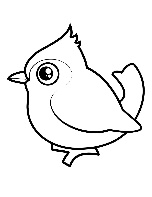 2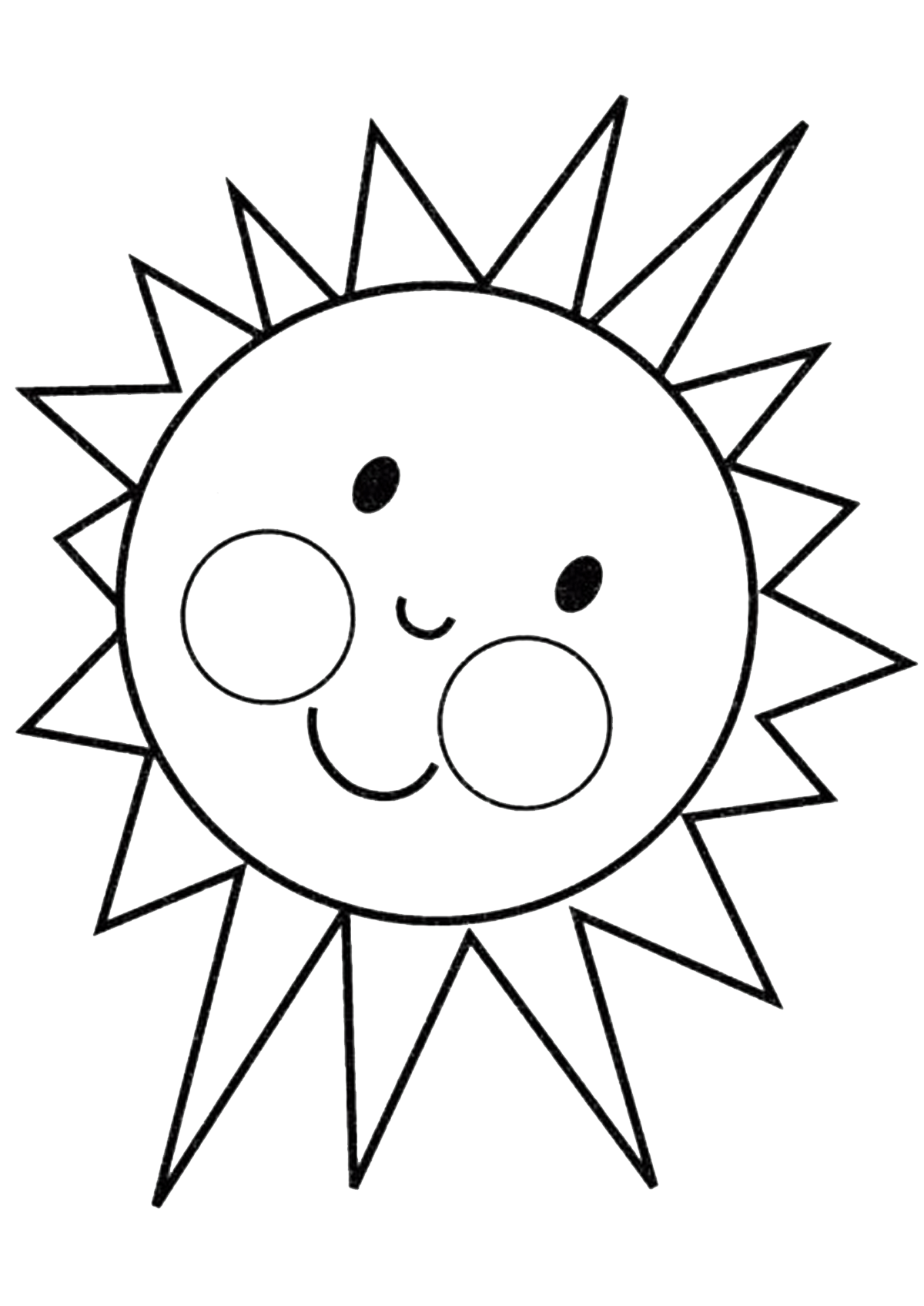 3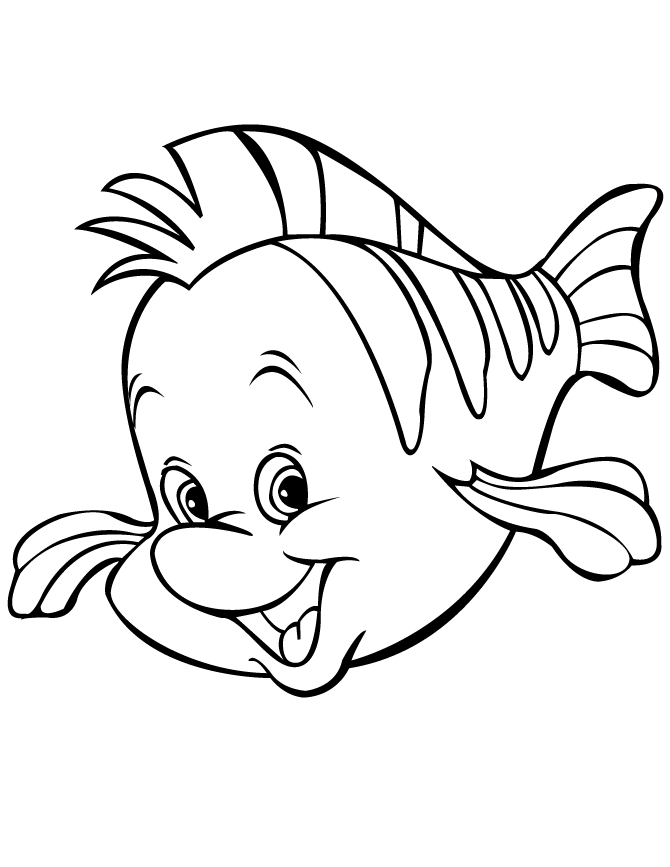 4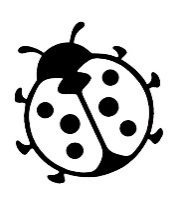 5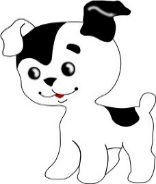 6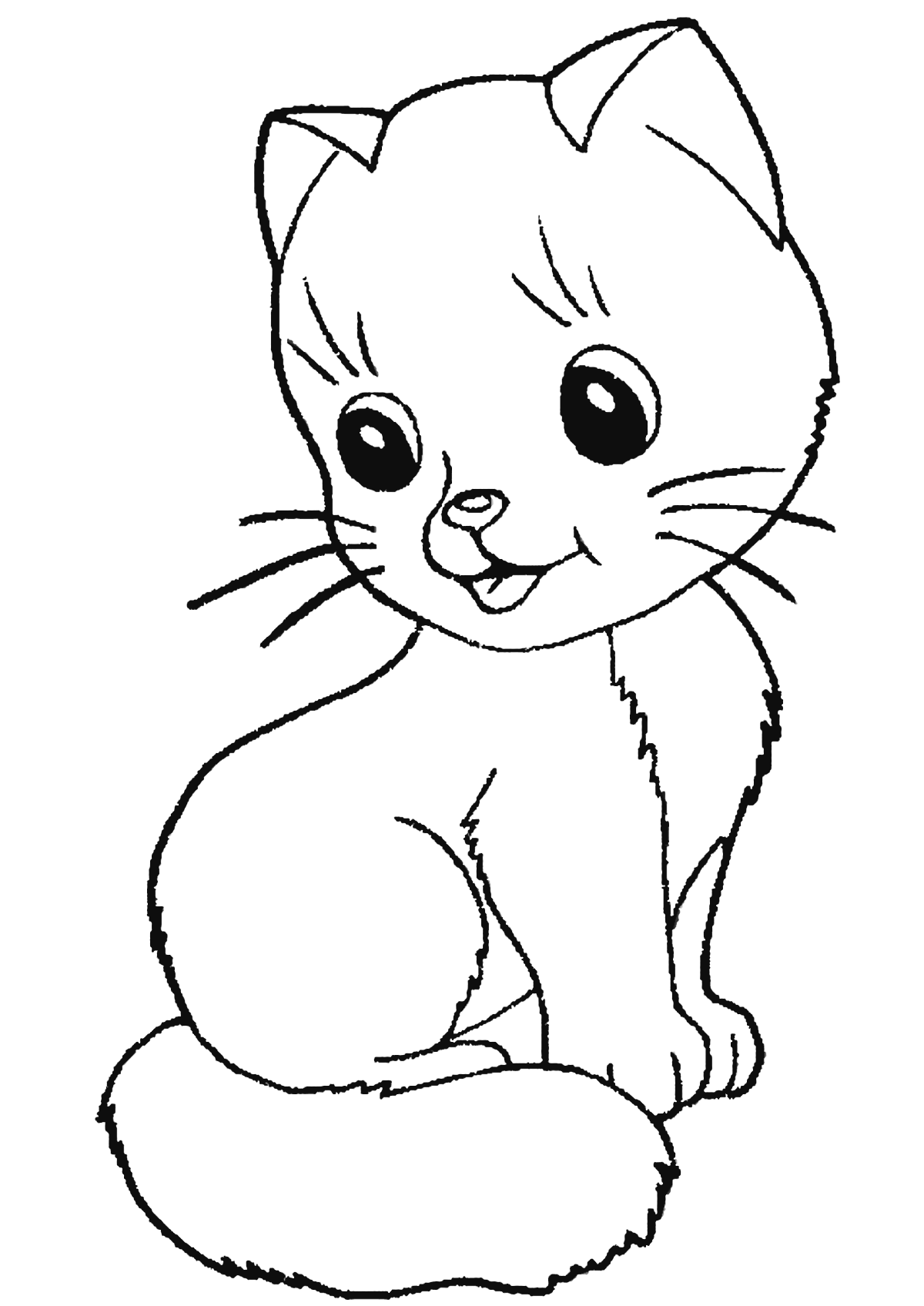 7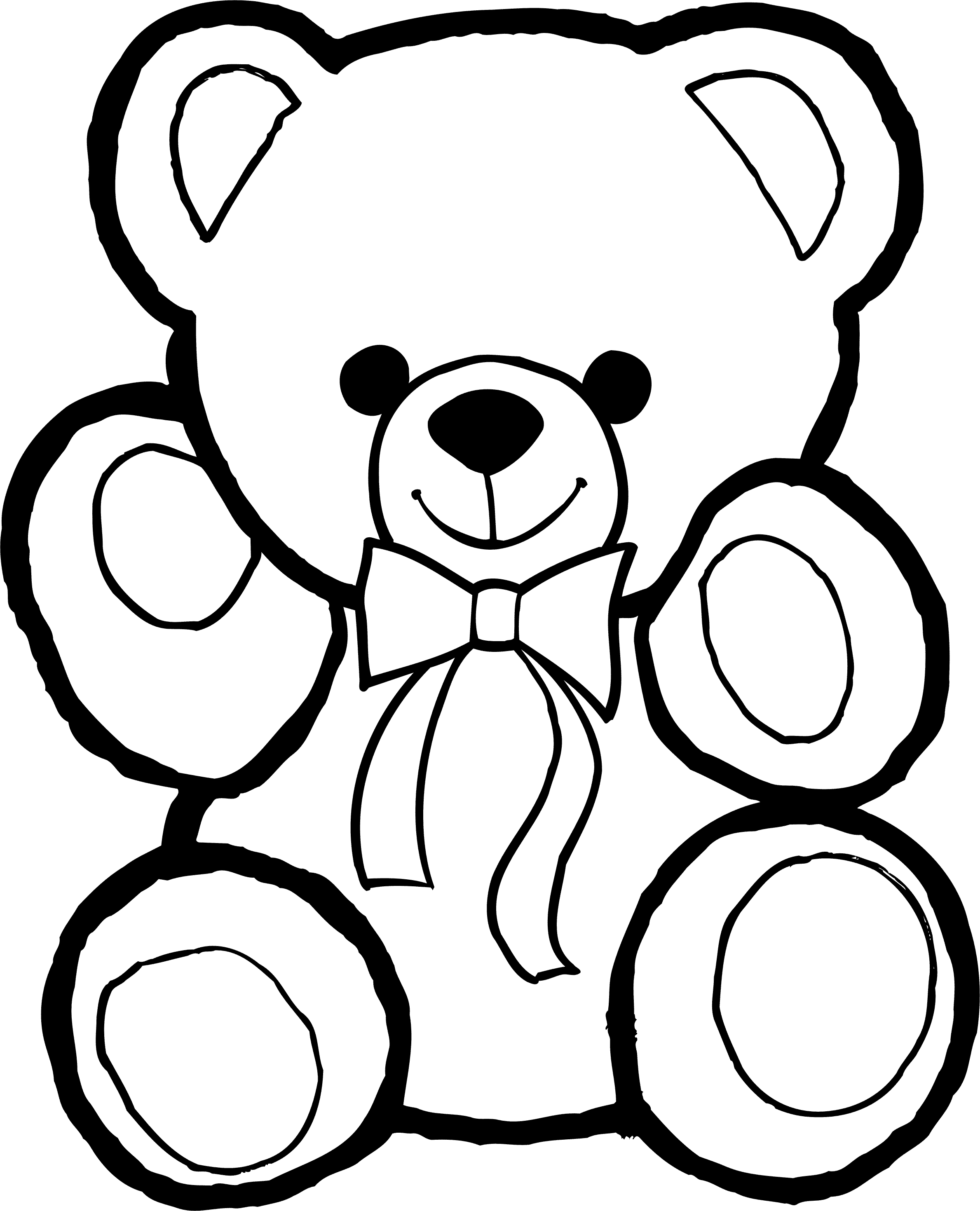 8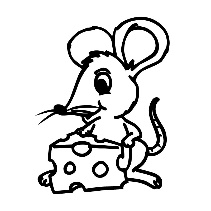 9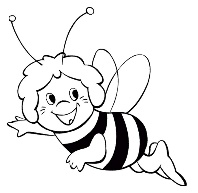 10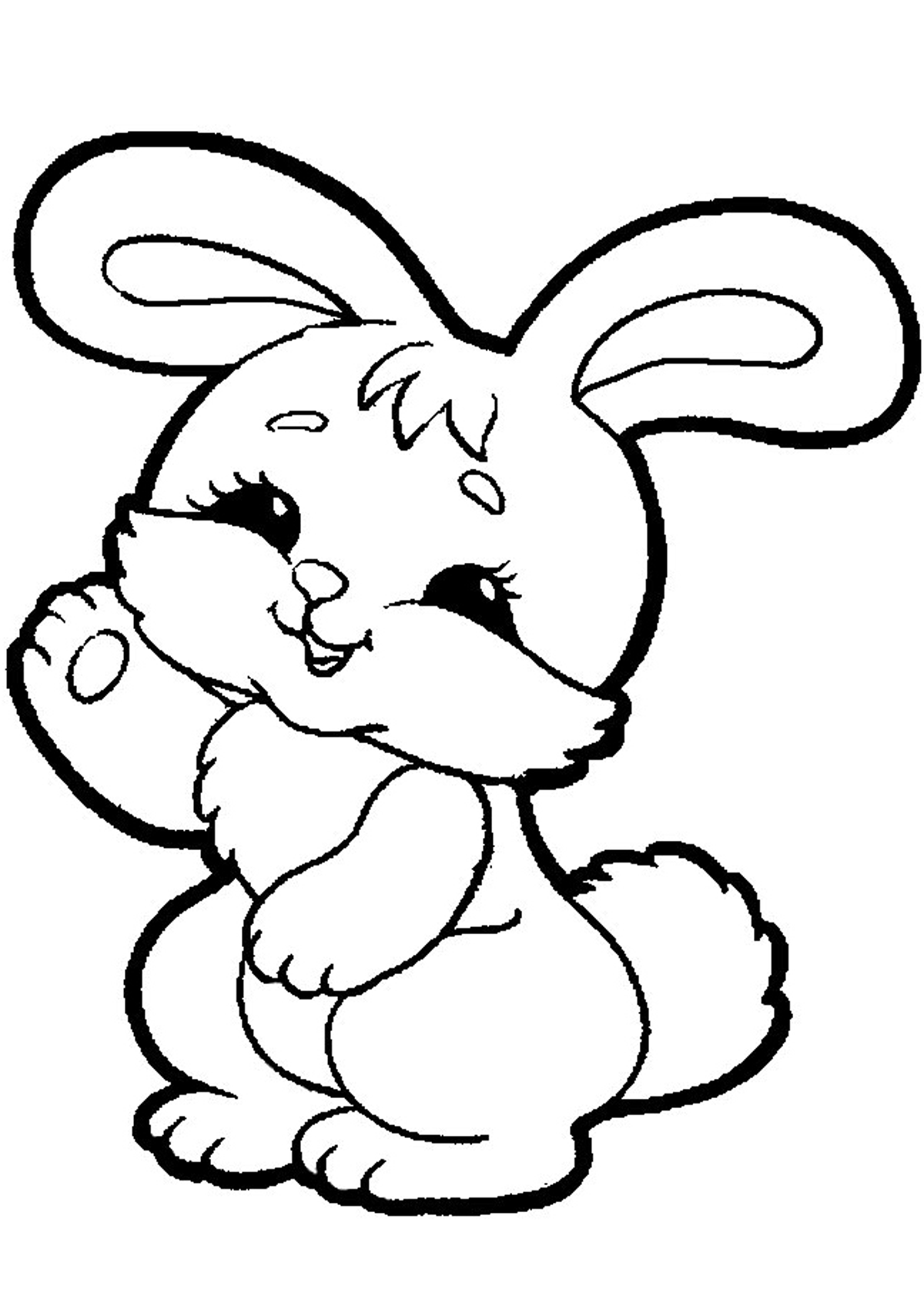 11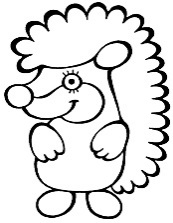 12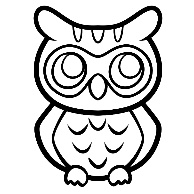 13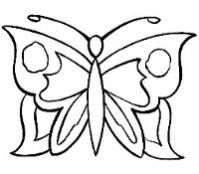 14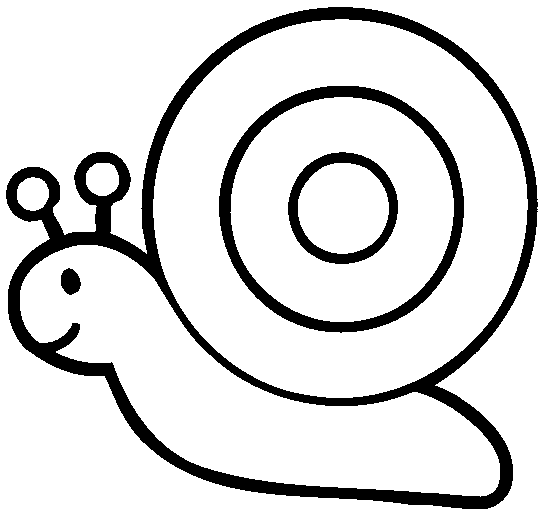 15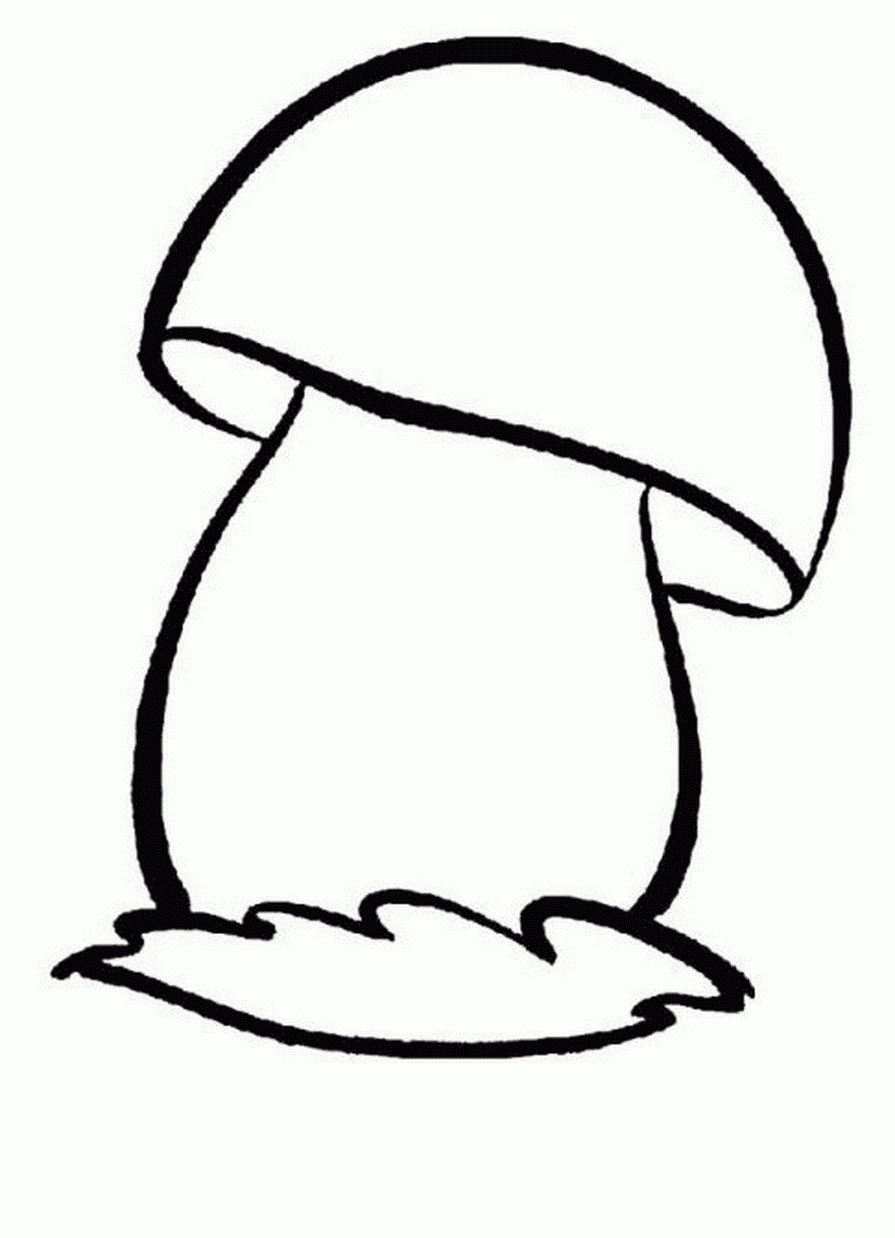 16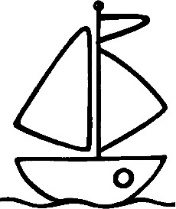 17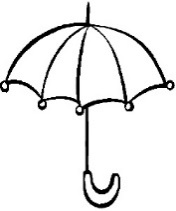 18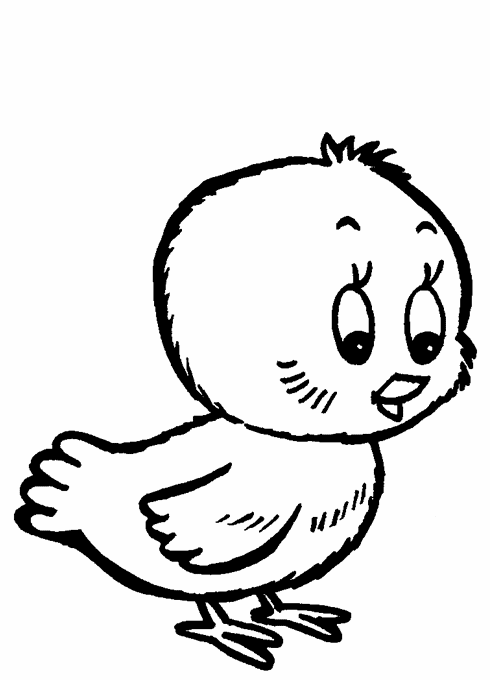 19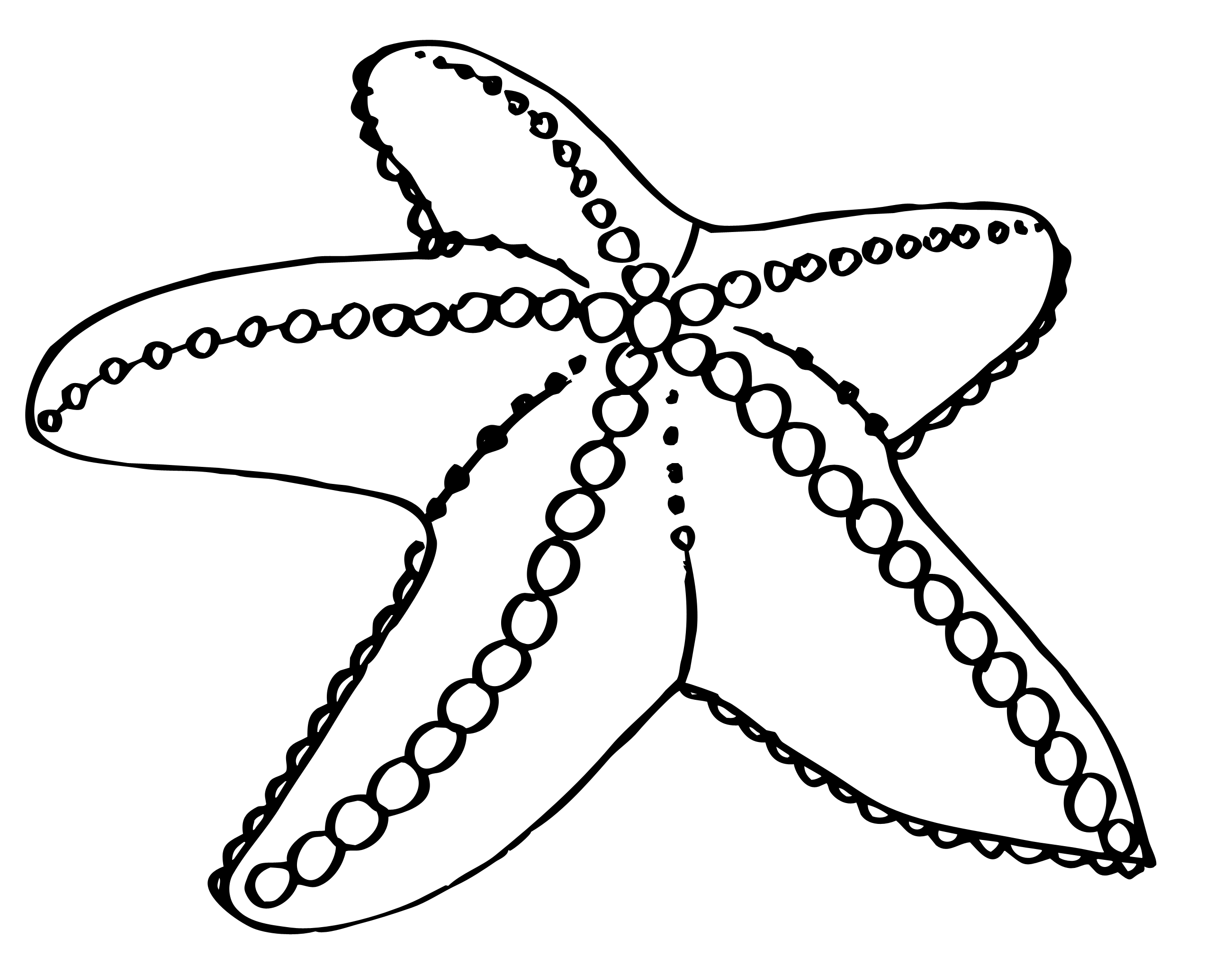 20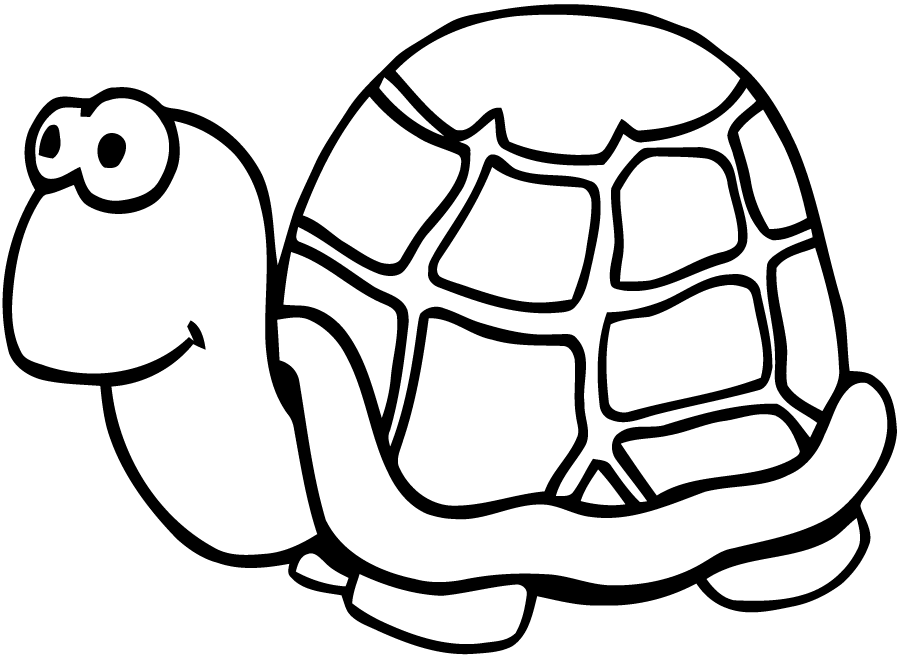 21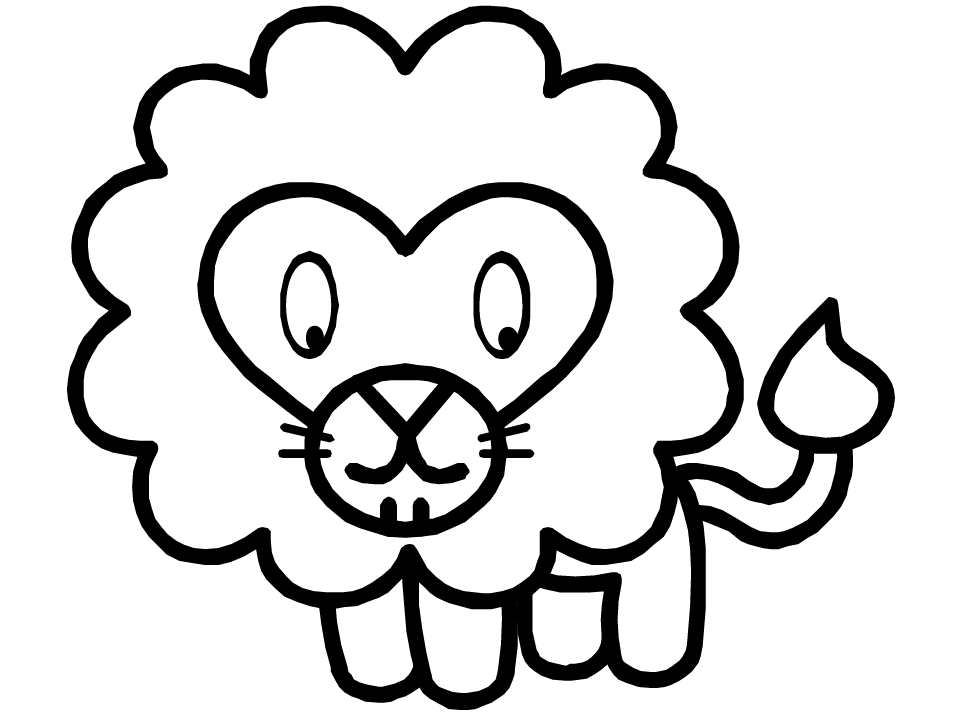 22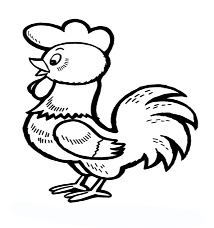 23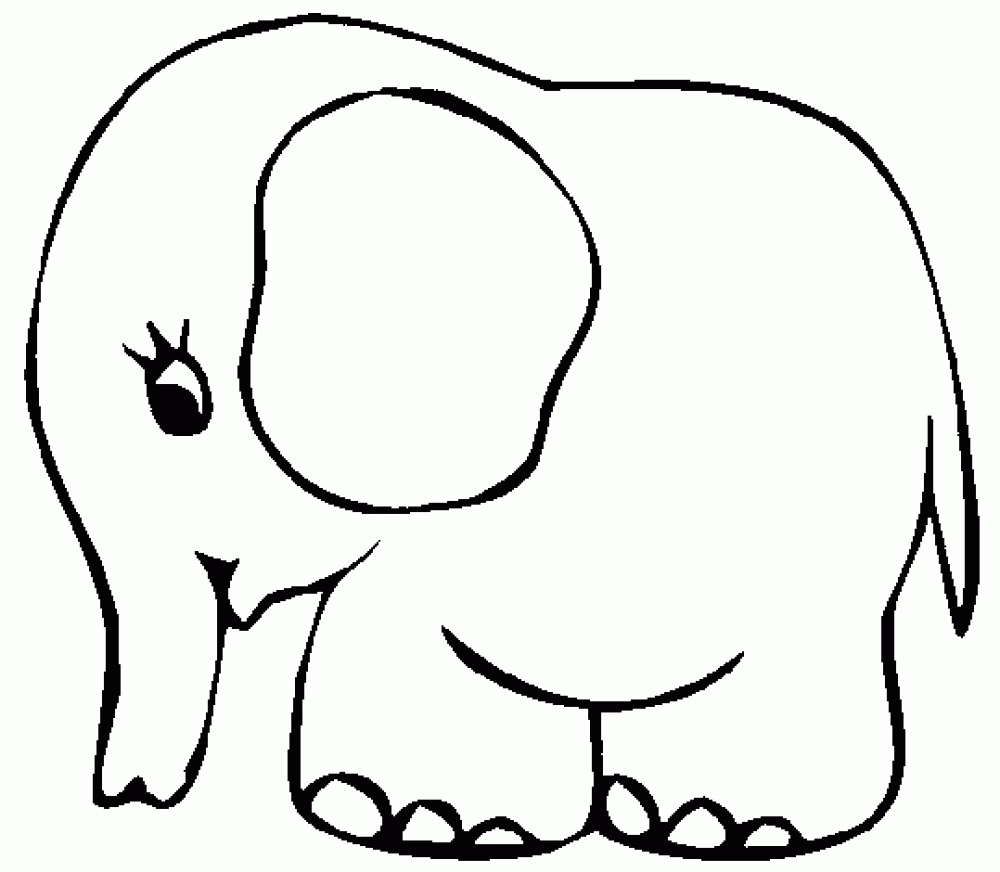 24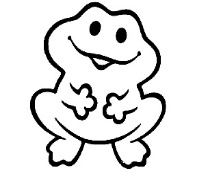 25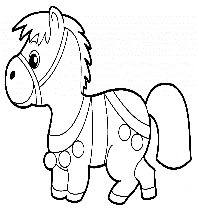 Направление развитияЯ это увидел(а)Я думаю об этом такДатаДень неделиВремяДатаДень неделиВремяДатаДень неделиВремяДатаДень неделиВремяДатаДень неделиВремяНаправление развитияЯ это увидел(а)Я думаю об этом такДатаДень неделиВремяДатаДень неделиВремяДатаДень неделиВремяДатаДень неделиВремяДатаДень неделиВремяНаправление развитияЯ это увидел(а)Я думаю об этом такДатаДень неделиВремяДатаДень неделиВремяДатаДень неделиВремяДатаДень неделиВремяДатаДень неделиВремяНаправление развитияЯ это увидел(а)Я думаю об этом такДатаДень неделиВремяДатаДень неделиВремяДатаДень неделиВремяДатаДень неделиВремяДатаДень неделиВремя______________________________________________________________________________________________________________________________________________________________________________________________________________________________________________________________________________________________________________________________________________________________________________________________________________________________________________________________________________________________________________________________________________________________________________________________________________________________________________________________________________________________________________________________________________________________________________________________________________________________________________________________________________________Направление развитияЯ это увидел(а)Я думаю об этом такДатаДень неделиВремяДатаДень неделиВремяДатаДень неделиВремяДатаДень неделиВремяДатаДень неделиВремяНаправление развитияЯ это увидел(а)Я думаю об этом такДатаДень неделиВремяДатаДень неделиВремяДатаДень неделиВремяДатаДень неделиВремяДатаДень неделиВремяНаправление развитияЯ это увидел(а)Я думаю об этом такДатаДень неделиВремяДатаДень неделиВремяДатаДень неделиВремяДатаДень неделиВремяДатаДень неделиВремяНаправление развитияЯ это увидел(а)Я думаю об этом такДатаДень неделиВремяДатаДень неделиВремяДатаДень неделиВремяДатаДень неделиВремяДатаДень неделиВремя______________________________________________________________________________________________________________________________________________________________________________________________________________________________________________________________________________________________________________________________________________________________________________________________________________________________________________________________________________________________________________________________________________________________________________________________________________________________________________________________________________________________________________________________________________________________________________________________________________________________________________________________________________________Направление развитияЯ это увидел(а)Я думаю об этом такДатаДень неделиВремяДатаДень неделиВремяДатаДень неделиВремяДатаДень неделиВремяДатаДень неделиВремяНаправление развитияЯ это увидел(а)Я думаю об этом такДатаДень неделиВремяДатаДень неделиВремяДатаДень неделиВремяДатаДень неделиВремяДатаДень неделиВремяНаправление развитияЯ это увидел(а)Я думаю об этом такДатаДень неделиВремяДатаДень неделиВремяДатаДень неделиВремяДатаДень неделиВремяДатаДень неделиВремяНаправление развитияЯ это увидел(а)Я думаю об этом такДатаДень неделиВремяДатаДень неделиВремяДатаДень неделиВремяДатаДень неделиВремяДатаДень неделиВремя______________________________________________________________________________________________________________________________________________________________________________________________________________________________________________________________________________________________________________________________________________________________________________________________________________________________________________________________________________________________________________________________________________________________________________________________________________________________________________________________________________________________________________________________________________________________________________________________________________________________________________________________________________________Направление развитияЯ это увидел(а)Я думаю об этом такДатаДень неделиВремяДатаДень неделиВремяДатаДень неделиВремяДатаДень неделиВремяДатаДень неделиВремяНаправление развитияЯ это увидел(а)Я думаю об этом такДатаДень неделиВремяДатаДень неделиВремяДатаДень неделиВремяДатаДень неделиВремяДатаДень неделиВремяНаправление развитияЯ это увидел(а)Я думаю об этом такДатаДень неделиВремяДатаДень неделиВремяДатаДень неделиВремяДатаДень неделиВремяДатаДень неделиВремяНаправление развитияЯ это увидел(а)Я думаю об этом такДатаДень неделиВремяДатаДень неделиВремяДатаДень неделиВремяДатаДень неделиВремяДатаДень неделиВремя______________________________________________________________________________________________________________________________________________________________________________________________________________________________________________________________________________________________________________________________________________________________________________________________________________________________________________________________________________________________________________________________________________________________________________________________________________________________________________________________________________________________________________________________________________________________________________________________________________________________________________________________________________________Направление развитияЯ это увидел(а)Я думаю об этом такДатаДень неделиВремяДатаДень неделиВремяДатаДень неделиВремяДатаДень неделиВремяДатаДень неделиВремяНаправление развитияЯ это увидел(а)Я думаю об этом такДатаДень неделиВремяДатаДень неделиВремяДатаДень неделиВремяДатаДень неделиВремяДатаДень неделиВремяНаправление развитияЯ это увидел(а)Я думаю об этом такДатаДень неделиВремяДатаДень неделиВремяДатаДень неделиВремяДатаДень неделиВремяДатаДень неделиВремяНаправление развитияЯ это увидел(а)Я думаю об этом такДатаДень неделиВремяДатаДень неделиВремяДатаДень неделиВремяДатаДень неделиВремяДатаДень неделиВремя______________________________________________________________________________________________________________________________________________________________________________________________________________________________________________________________________________________________________________________________________________________________________________________________________________________________________________________________________________________________________________________________________________________________________________________________________________________________________________________________________________________________________________________________________________________________________________________________________________________________________________________________________________________Направление развитияЯ это увидел(а)Я думаю об этом такДатаДень неделиВремяДатаДень неделиВремяДатаДень неделиВремяДатаДень неделиВремяДатаДень неделиВремяНаправление развитияЯ это увидел(а)Я думаю об этом такДатаДень неделиВремяДатаДень неделиВремяДатаДень неделиВремяДатаДень неделиВремяДатаДень неделиВремяНаправление развитияЯ это увидел(а)Я думаю об этом такДатаДень неделиВремяДатаДень неделиВремяДатаДень неделиВремяДатаДень неделиВремяДатаДень неделиВремяНаправление развитияЯ это увидел(а)Я думаю об этом такДатаДень неделиВремяДатаДень неделиВремяДатаДень неделиВремяДатаДень неделиВремяДатаДень неделиВремя______________________________________________________________________________________________________________________________________________________________________________________________________________________________________________________________________________________________________________________________________________________________________________________________________________________________________________________________________________________________________________________________________________________________________________________________________________________________________________________________________________________________________________________________________________________________________________________________________________________________________________________________________________________Направление развитияЯ это увидел(а)Я думаю об этом такДатаДень неделиВремяДатаДень неделиВремяДатаДень неделиВремяДатаДень неделиВремяДатаДень неделиВремяНаправление развитияЯ это увидел(а)Я думаю об этом такДатаДень неделиВремяДатаДень неделиВремяДатаДень неделиВремяДатаДень неделиВремяДатаДень неделиВремяНаправление развитияЯ это увидел(а)Я думаю об этом такДатаДень неделиВремяДатаДень неделиВремяДатаДень неделиВремяДатаДень неделиВремяДатаДень неделиВремяНаправление развитияЯ это увидел(а)Я думаю об этом такДатаДень неделиВремяДатаДень неделиВремяДатаДень неделиВремяДатаДень неделиВремяДатаДень неделиВремя______________________________________________________________________________________________________________________________________________________________________________________________________________________________________________________________________________________________________________________________________________________________________________________________________________________________________________________________________________________________________________________________________________________________________________________________________________________________________________________________________________________________________________________________________________________________________________________________________________________________________________________________________________________Направление развитияЯ это увидел(а)Я думаю об этом такДатаДень неделиВремяДатаДень неделиВремяДатаДень неделиВремяДатаДень неделиВремяДатаДень неделиВремяНаправление развитияЯ это увидел(а)Я думаю об этом такДатаДень неделиВремяДатаДень неделиВремяДатаДень неделиВремяДатаДень неделиВремяДатаДень неделиВремяНаправление развитияЯ это увидел(а)Я думаю об этом такДатаДень неделиВремяДатаДень неделиВремяДатаДень неделиВремяДатаДень неделиВремяДатаДень неделиВремяНаправление развитияЯ это увидел(а)Я думаю об этом такДатаДень неделиВремяДатаДень неделиВремяДатаДень неделиВремяДатаДень неделиВремяДатаДень неделиВремя______________________________________________________________________________________________________________________________________________________________________________________________________________________________________________________________________________________________________________________________________________________________________________________________________________________________________________________________________________________________________________________________________________________________________________________________________________________________________________________________________________________________________________________________________________________________________________________________________________________________________________________________________________________Направление развитияЯ это увидел(а)Я думаю об этом такДатаДень неделиВремяДатаДень неделиВремяДатаДень неделиВремяДатаДень неделиВремяДатаДень неделиВремяНаправление развитияЯ это увидел(а)Я думаю об этом такДатаДень неделиВремяДатаДень неделиВремяДатаДень неделиВремяДатаДень неделиВремяДатаДень неделиВремяНаправление развитияЯ это увидел(а)Я думаю об этом такДатаДень неделиВремяДатаДень неделиВремяДатаДень неделиВремяДатаДень неделиВремяДатаДень неделиВремяНаправление развитияЯ это увидел(а)Я думаю об этом такДатаДень неделиВремяДатаДень неделиВремяДатаДень неделиВремяДатаДень неделиВремяДатаДень неделиВремя______________________________________________________________________________________________________________________________________________________________________________________________________________________________________________________________________________________________________________________________________________________________________________________________________________________________________________________________________________________________________________________________________________________________________________________________________________________________________________________________________________________________________________________________________________________________________________________________________________________________________________________________________________________Направление развитияЯ это увидел(а)Я думаю об этом такДатаДень неделиВремяДатаДень неделиВремяДатаДень неделиВремяДатаДень неделиВремяДатаДень неделиВремяНаправление развитияЯ это увидел(а)Я думаю об этом такДатаДень неделиВремяДатаДень неделиВремяДатаДень неделиВремяДатаДень неделиВремяДатаДень неделиВремяНаправление развитияЯ это увидел(а)Я думаю об этом такДатаДень неделиВремяДатаДень неделиВремяДатаДень неделиВремяДатаДень неделиВремяДатаДень неделиВремяНаправление развитияЯ это увидел(а)Я думаю об этом такДатаДень неделиВремяДатаДень неделиВремяДатаДень неделиВремяДатаДень неделиВремяДатаДень неделиВремя______________________________________________________________________________________________________________________________________________________________________________________________________________________________________________________________________________________________________________________________________________________________________________________________________________________________________________________________________________________________________________________________________________________________________________________________________________________________________________________________________________________________________________________________________________________________________________________________________________________________________________________________________________________Направление развитияЯ это увидел(а)Я думаю об этом такДатаДень неделиВремяДатаДень неделиВремяДатаДень неделиВремяДатаДень неделиВремяДатаДень неделиВремяНаправление развитияЯ это увидел(а)Я думаю об этом такДатаДень неделиВремяДатаДень неделиВремяДатаДень неделиВремяДатаДень неделиВремяДатаДень неделиВремяНаправление развитияЯ это увидел(а)Я думаю об этом такДатаДень неделиВремяДатаДень неделиВремяДатаДень неделиВремяДатаДень неделиВремяДатаДень неделиВремяНаправление развитияЯ это увидел(а)Я думаю об этом такДатаДень неделиВремяДатаДень неделиВремяДатаДень неделиВремяДатаДень неделиВремяДатаДень неделиВремя______________________________________________________________________________________________________________________________________________________________________________________________________________________________________________________________________________________________________________________________________________________________________________________________________________________________________________________________________________________________________________________________________________________________________________________________________________________________________________________________________________________________________________________________________________________________________________________________________________________________________________________________________________________Направление развитияЯ это увидел(а)Я думаю об этом такДатаДень неделиВремяДатаДень неделиВремяДатаДень неделиВремяДатаДень неделиВремяДатаДень неделиВремяНаправление развитияЯ это увидел(а)Я думаю об этом такДатаДень неделиВремяДатаДень неделиВремяДатаДень неделиВремяДатаДень неделиВремяДатаДень неделиВремяНаправление развитияЯ это увидел(а)Я думаю об этом такДатаДень неделиВремяДатаДень неделиВремяДатаДень неделиВремяДатаДень неделиВремяДатаДень неделиВремяНаправление развитияЯ это увидел(а)Я думаю об этом такДатаДень неделиВремяДатаДень неделиВремяДатаДень неделиВремяДатаДень неделиВремяДатаДень неделиВремя______________________________________________________________________________________________________________________________________________________________________________________________________________________________________________________________________________________________________________________________________________________________________________________________________________________________________________________________________________________________________________________________________________________________________________________________________________________________________________________________________________________________________________________________________________________________________________________________________________________________________________________________________________________Направление развитияЯ это увидел(а)Я думаю об этом такДатаДень неделиВремяДатаДень неделиВремяДатаДень неделиВремяДатаДень неделиВремяДатаДень неделиВремя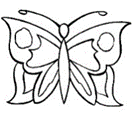 Направление развитияЯ это увидел(а)Я думаю об этом такДатаДень неделиВремяДатаДень неделиВремяДатаДень неделиВремяДатаДень неделиВремяДатаДень неделиВремяНаправление развитияЯ это увидел(а)Я думаю об этом такДатаДень неделиВремяДатаДень неделиВремяДатаДень неделиВремяДатаДень неделиВремяДатаДень неделиВремяНаправление развитияЯ это увидел(а)Я думаю об этом такДатаДень неделиВремяДатаДень неделиВремяДатаДень неделиВремяДатаДень неделиВремяДатаДень неделиВремя______________________________________________________________________________________________________________________________________________________________________________________________________________________________________________________________________________________________________________________________________________________________________________________________________________________________________________________________________________________________________________________________________________________________________________________________________________________________________________________________________________________________________________________________________________________________________________________________________________________________________________________________________________________Направление развитияЯ это увидел(а)Я думаю об этом такДатаДень неделиВремяДатаДень неделиВремяДатаДень неделиВремяДатаДень неделиВремяДатаДень неделиВремя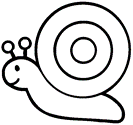 Направление развитияЯ это увидел(а)Я думаю об этом такДатаДень неделиВремяДатаДень неделиВремяДатаДень неделиВремяДатаДень неделиВремяДатаДень неделиВремяНаправление развитияЯ это увидел(а)Я думаю об этом такДатаДень неделиВремяДатаДень неделиВремяДатаДень неделиВремяДатаДень неделиВремяДатаДень неделиВремяНаправление развитияЯ это увидел(а)Я думаю об этом такДатаДень неделиВремяДатаДень неделиВремяДатаДень неделиВремяДатаДень неделиВремяДатаДень неделиВремя______________________________________________________________________________________________________________________________________________________________________________________________________________________________________________________________________________________________________________________________________________________________________________________________________________________________________________________________________________________________________________________________________________________________________________________________________________________________________________________________________________________________________________________________________________________________________________________________________________________________________________________________________________________Направление развитияЯ это увидел(а)Я думаю об этом такДатаДень неделиВремяДатаДень неделиВремяДатаДень неделиВремяДатаДень неделиВремяДатаДень неделиВремяНаправление развитияЯ это увидел(а)Я думаю об этом такДатаДень неделиВремяДатаДень неделиВремяДатаДень неделиВремяДатаДень неделиВремяДатаДень неделиВремяНаправление развитияЯ это увидел(а)Я думаю об этом такДатаДень неделиВремяДатаДень неделиВремяДатаДень неделиВремяДатаДень неделиВремяДатаДень неделиВремяНаправление развитияЯ это увидел(а)Я думаю об этом такДатаДень неделиВремяДатаДень неделиВремяДатаДень неделиВремяДатаДень неделиВремяДатаДень неделиВремя______________________________________________________________________________________________________________________________________________________________________________________________________________________________________________________________________________________________________________________________________________________________________________________________________________________________________________________________________________________________________________________________________________________________________________________________________________________________________________________________________________________________________________________________________________________________________________________________________________________________________________________________________________________Направление развитияЯ это увидел(а)Я думаю об этом такДатаДень неделиВремяДатаДень неделиВремяДатаДень неделиВремяДатаДень неделиВремяДатаДень неделиВремяНаправление развитияЯ это увидел(а)Я думаю об этом такДатаДень неделиВремяДатаДень неделиВремяДатаДень неделиВремяДатаДень неделиВремяДатаДень неделиВремяНаправление развитияЯ это увидел(а)Я думаю об этом такДатаДень неделиВремяДатаДень неделиВремяДатаДень неделиВремяДатаДень неделиВремяДатаДень неделиВремяНаправление развитияЯ это увидел(а)Я думаю об этом такДатаДень неделиВремяДатаДень неделиВремяДатаДень неделиВремяДатаДень неделиВремяДатаДень неделиВремя______________________________________________________________________________________________________________________________________________________________________________________________________________________________________________________________________________________________________________________________________________________________________________________________________________________________________________________________________________________________________________________________________________________________________________________________________________________________________________________________________________________________________________________________________________________________________________________________________________________________________________________________________________________Направление развитияЯ это увидел(а)Я думаю об этом такДатаДень неделиВремяДатаДень неделиВремяДатаДень неделиВремяДатаДень неделиВремяДатаДень неделиВремяНаправление развитияЯ это увидел(а)Я думаю об этом такДатаДень неделиВремяДатаДень неделиВремяДатаДень неделиВремяДатаДень неделиВремяДатаДень неделиВремяНаправление развитияЯ это увидел(а)Я думаю об этом такДатаДень неделиВремяДатаДень неделиВремяДатаДень неделиВремяДатаДень неделиВремяДатаДень неделиВремяНаправление развитияЯ это увидел(а)Я думаю об этом такДатаДень неделиВремяДатаДень неделиВремяДатаДень неделиВремяДатаДень неделиВремяДатаДень неделиВремя______________________________________________________________________________________________________________________________________________________________________________________________________________________________________________________________________________________________________________________________________________________________________________________________________________________________________________________________________________________________________________________________________________________________________________________________________________________________________________________________________________________________________________________________________________________________________________________________________________________________________________________________________________________Направление развитияЯ это увидел(а)Я думаю об этом такДатаДень неделиВремяДатаДень неделиВремяДатаДень неделиВремяДатаДень неделиВремяДатаДень неделиВремяНаправление развитияЯ это увидел(а)Я думаю об этом такДатаДень неделиВремяДатаДень неделиВремяДатаДень неделиВремяДатаДень неделиВремяДатаДень неделиВремяНаправление развитияЯ это увидел(а)Я думаю об этом такДатаДень неделиВремяДатаДень неделиВремяДатаДень неделиВремяДатаДень неделиВремяДатаДень неделиВремяНаправление развитияЯ это увидел(а)Я думаю об этом такДатаДень неделиВремяДатаДень неделиВремяДатаДень неделиВремяДатаДень неделиВремяДатаДень неделиВремя______________________________________________________________________________________________________________________________________________________________________________________________________________________________________________________________________________________________________________________________________________________________________________________________________________________________________________________________________________________________________________________________________________________________________________________________________________________________________________________________________________________________________________________________________________________________________________________________________________________________________________________________________________________Направление развитияЯ это увидел(а)Я думаю об этом такДатаДень неделиВремяДатаДень неделиВремяДатаДень неделиВремяДатаДень неделиВремяДатаДень неделиВремяНаправление развитияЯ это увидел(а)Я думаю об этом такДатаДень неделиВремяДатаДень неделиВремяДатаДень неделиВремяДатаДень неделиВремяДатаДень неделиВремяНаправление развитияЯ это увидел(а)Я думаю об этом такДатаДень неделиВремяДатаДень неделиВремяДатаДень неделиВремяДатаДень неделиВремяДатаДень неделиВремяНаправление развитияЯ это увидел(а)Я думаю об этом такДатаДень неделиВремяДатаДень неделиВремяДатаДень неделиВремяДатаДень неделиВремяДатаДень неделиВремя______________________________________________________________________________________________________________________________________________________________________________________________________________________________________________________________________________________________________________________________________________________________________________________________________________________________________________________________________________________________________________________________________________________________________________________________________________________________________________________________________________________________________________________________________________________________________________________________________________________________________________________________________________________Направление развитияЯ это увидел(а)Я думаю об этом такДатаДень неделиВремяДатаДень неделиВремяДатаДень неделиВремяДатаДень неделиВремяДатаДень неделиВремяНаправление развитияЯ это увидел(а)Я думаю об этом такДатаДень неделиВремяДатаДень неделиВремяДатаДень неделиВремяДатаДень неделиВремяДатаДень неделиВремяНаправление развитияЯ это увидел(а)Я думаю об этом такДатаДень неделиВремяДатаДень неделиВремяДатаДень неделиВремяДатаДень неделиВремяДатаДень неделиВремяНаправление развитияЯ это увидел(а)Я думаю об этом такДатаДень неделиВремяДатаДень неделиВремяДатаДень неделиВремяДатаДень неделиВремяДатаДень неделиВремя______________________________________________________________________________________________________________________________________________________________________________________________________________________________________________________________________________________________________________________________________________________________________________________________________________________________________________________________________________________________________________________________________________________________________________________________________________________________________________________________________________________________________________________________________________________________________________________________________________________________________________________________________________________Направление развитияЯ это увидел(а)Я думаю об этом такДатаДень неделиВремяДатаДень неделиВремяДатаДень неделиВремяДатаДень неделиВремяДатаДень неделиВремяНаправление развитияЯ это увидел(а)Я думаю об этом такДатаДень неделиВремяДатаДень неделиВремяДатаДень неделиВремяДатаДень неделиВремяДатаДень неделиВремяНаправление развитияЯ это увидел(а)Я думаю об этом такДатаДень неделиВремяДатаДень неделиВремяДатаДень неделиВремяДатаДень неделиВремяДатаДень неделиВремяНаправление развитияЯ это увидел(а)Я думаю об этом такДатаДень неделиВремяДатаДень неделиВремяДатаДень неделиВремяДатаДень неделиВремяДатаДень неделиВремя______________________________________________________________________________________________________________________________________________________________________________________________________________________________________________________________________________________________________________________________________________________________________________________________________________________________________________________________________________________________________________________________________________________________________________________________________________________________________________________________________________________________________________________________________________________________________________________________________________________________________________________________________________________Направление развитияЯ это увидел(а)Я думаю об этом такДатаДень неделиВремяДатаДень неделиВремяДатаДень неделиВремяДатаДень неделиВремяДатаДень неделиВремяНаправление развитияЯ это увидел(а)Я думаю об этом такДатаДень неделиВремяДатаДень неделиВремяДатаДень неделиВремяДатаДень неделиВремяДатаДень неделиВремяНаправление развитияЯ это увидел(а)Я думаю об этом такДатаДень неделиВремяДатаДень неделиВремяДатаДень неделиВремяДатаДень неделиВремяДатаДень неделиВремяНаправление развитияЯ это увидел(а)Я думаю об этом такДатаДень неделиВремяДатаДень неделиВремяДатаДень неделиВремяДатаДень неделиВремяДатаДень неделиВремя______________________________________________________________________________________________________________________________________________________________________________________________________________________________________________________________________________________________________________________________________________________________________________________________________________________________________________________________________________________________________________________________________________________________________________________________________________________________________________________________________________________________________________________________________________________________________________________________________________________________________________________________________________________Направление развитияЯ это увидел(а)Я думаю об этом такДатаДень неделиВремяДатаДень неделиВремяДатаДень неделиВремяДатаДень неделиВремяДатаДень неделиВремяНаправление развитияЯ это увидел(а)Я думаю об этом такДатаДень неделиВремяДатаДень неделиВремяДатаДень неделиВремяДатаДень неделиВремяДатаДень неделиВремяНаправление развитияЯ это увидел(а)Я думаю об этом такДатаДень неделиВремяДатаДень неделиВремяДатаДень неделиВремяДатаДень неделиВремяДатаДень неделиВремяНаправление развитияЯ это увидел(а)Я думаю об этом такДатаДень неделиВремяДатаДень неделиВремяДатаДень неделиВремяДатаДень неделиВремяДатаДень неделиВремя______________________________________________________________________________________________________________________________________________________________________________________________________________________________________________________________________________________________________________________________________________________________________________________________________________________________________________________________________________________________________________________________________________________________________________________________________________________________________________________________________________________________________________________________________________________________________________________________________________________________________________________________________________________Направление развитияЯ это увидел(а)Я думаю об этом такДатаДень неделиВремяДатаДень неделиВремяДатаДень неделиВремяДатаДень неделиВремяДатаДень неделиВремяНаправление развитияЯ это увидел(а)Я думаю об этом такДатаДень неделиВремяДатаДень неделиВремяДатаДень неделиВремяДатаДень неделиВремяДатаДень неделиВремяНаправление развитияЯ это увидел(а)Я думаю об этом такДатаДень неделиВремяДатаДень неделиВремяДатаДень неделиВремяДатаДень неделиВремяДатаДень неделиВремяНаправление развитияЯ это увидел(а)Я думаю об этом такДатаДень неделиВремяДатаДень неделиВремяДатаДень неделиВремяДатаДень неделиВремяДатаДень неделиВремя______________________________________________________________________________________________________________________________________________________________________________________________________________________________________________________________________________________________________________________________________________________________________________________________________________________________________________________________________________________________________________________________________________________________________________________________________________________________________________________________________________________________________________________________________________________________________________________________________________________________________________________________________________________Направление развитияЯ это увидел(а)Я думаю об этом такДатаДень неделиВремяДатаДень неделиВремяДатаДень неделиВремяДатаДень неделиВремяДатаДень неделиВремяНаправление развитияЯ это увидел(а)Я думаю об этом такДатаДень неделиВремяДатаДень неделиВремяДатаДень неделиВремяДатаДень неделиВремяДатаДень неделиВремяНаправление развитияЯ это увидел(а)Я думаю об этом такДатаДень неделиВремяДатаДень неделиВремяДатаДень неделиВремяДатаДень неделиВремяДатаДень неделиВремяНаправление развитияЯ это увидел(а)Я думаю об этом такДатаДень неделиВремяДатаДень неделиВремяДатаДень неделиВремяДатаДень неделиВремяДатаДень неделиВремя______________________________________________________________________________________________________________________________________________________________________________________________________________________________________________________________________________________________________________________________________________________________________________________________________________________________________________________________________________________________________________________________________________________________________________________________________________________________________________________________________________________________________________________________________________________________________________________________________________________________________________________________________________________